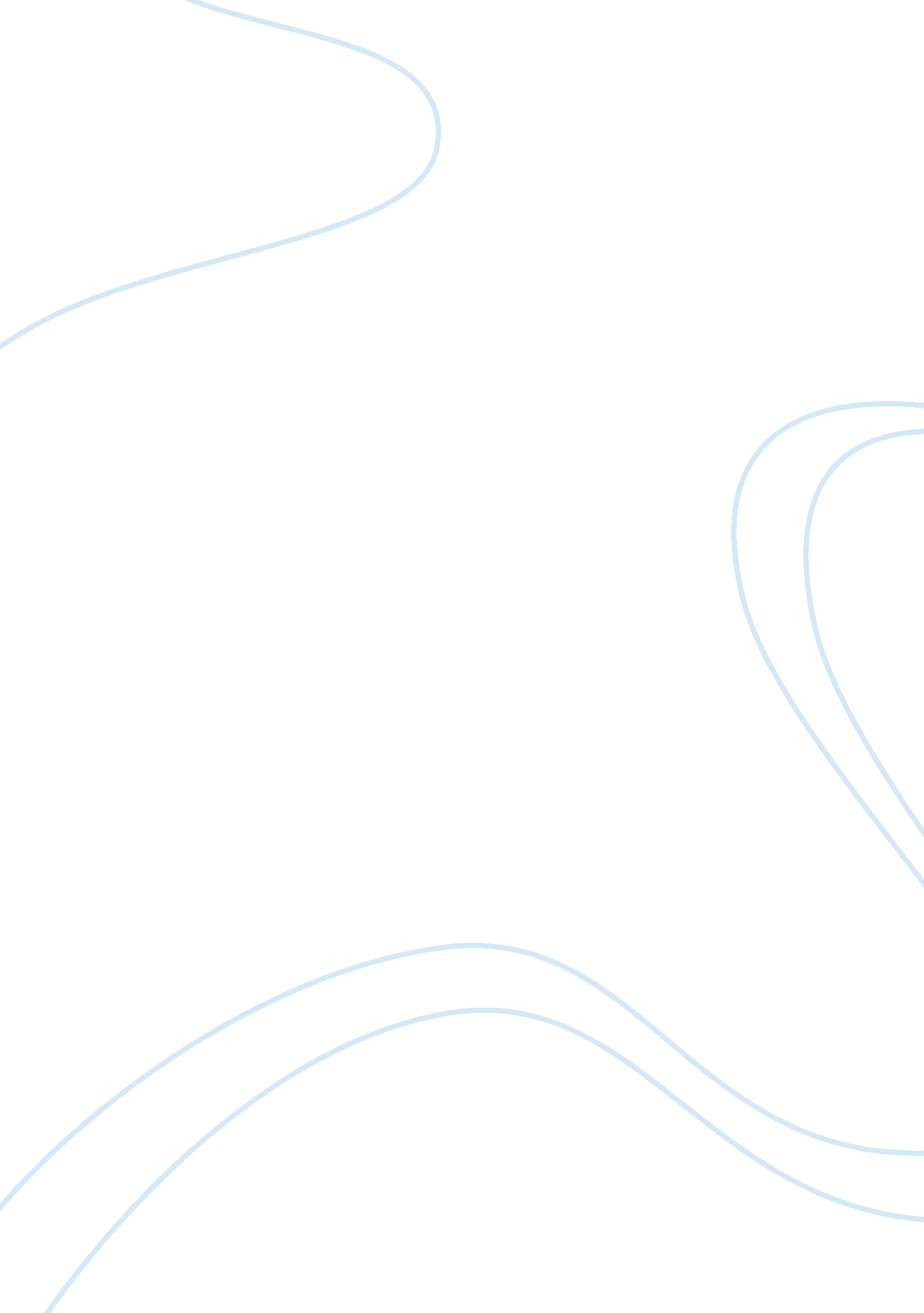 Why we should save natural resourcesEnvironment, Nature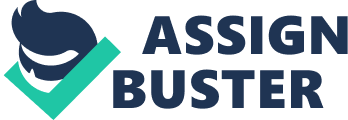 Why We should save natural resources because if we don’t, life will die out Have you ever wondered what would happen to the earth if we used all of the natural resources? Is it a possibility that this would happen in the near future? Well, at the current rate of resources being used it might happen. Renewable resources can Be used more than once. On the other hand non-renewable resources cannot be restored after being used once it’s used. Additionally non-renewable resources are in limited supply and be used once. Examples of these resources are Coal, oil and natural Gasses, they are known to be fossil fuels; They take millions of years to form. They have to be mined or drilled from deposits deep within the earth. And the Reason we should save them is because if we don’t what will we have left for example if we use too much paper we will end up cutting down all the tree’s on earth causing the CO2 level’s to go to high and kill us all. That is why myfamilysave all paper we use and double side our work. The Future of our economy lies in how much we use natural resources. And according to the Political Economy of Natural Resources “ The Development and taking of Resources leads to wars among countries and within countries”(the Political Economy of Natural Resources) And if natural resources Cost moremoneyguess who suffers? The people do, Such as if we use up all our oil the price for a car and it’s maintenance would be very high. And Gail Tverberg believes “ If the price of oil goes up the price of everything goes up” Natural resources don’t only affect the economy but theenvironmenttoo. Natural resources are found throughout nature. So when we use it up the environment suffers to most. Without forests in certain areas will never have forests again. So bycutting down treesyou are basically abusing the earth. And a source states “ That forested area are decreasing 1% every year” so basically in about 100 years we will die unless we stop cutting down trees and planting more of them. And half the world’s forest has already been cut down so without the trees what will stop the the soil erosion will permanently destroy the land and if that land is destroyed. And if the land is destroyed what will trap the Carbon dioxide or give oxygen. So if we take the natural resources, the bionetwork = earth abuse = no life after some amount of years. The world’s population has grown over the years, and because of this, more resources are needed. and as more people are born there is fossil fuels used because we need to heat more people’s heating bills and electricity. So the More people born then dead in a day can make the years the earth have less. And i have a some reasons why hydrogen should be our fuel until we can plant enough trees for soil erosion to go away and to get some more natural resources Reasons= It is colorless and odorless it is not a fossil fuel With the righttechnologyusing hydrogen, the sun and the wind we could get enough energy to power the whole US in 1 year. and after all the whole us is been powered stably we could store that energy and within 10 year we could have power to power the whole planet for at least 2 full years and all of the power is coming from renewable sources. And 90% of it is produced from natural gas after we make it pure it will be able to power almost everything including automobile, heat, electricity, and water Clean burning fuel It does’t emit greenhouse gasses which ruins the ozone layer Although Nonrenewable can be made from water (which has 2 part hydrogen and 1 part oxygen) and the sun. It can be made without mining from a limited supply It can be replenished through a natural processes it is the simplest element with only one proton and one eletron. 